EDI Trading Partner Eligibility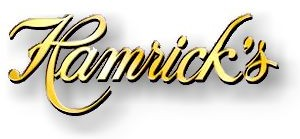 Vendor Name:	 ____________________		             Vendor Number: __________	OrDBA: ____________________				 Buyer: ____________EDI Capable:  Yes /  No	If no, you will need to enroll with Intertrade to access our vendor web portal. 1) Trading Documents: (if no, skip to 4)	- EDI (850)		 Yes /  No	- ASN (856)		 Yes /  No	- Invoicing (810)	 Yes /  No    -  VAN Provider: _______________________     or      AS2 	    - Trading partner qualifier and ID ___-____________2) UPC provider: (circle one) Please also include catalog ID 	-  Online Catalogue:  InterTrade ecCatalogue (preferred)	 ID: ______________-  Online Catalogue: GXS (QRS) Catalogue		 ID: ______________-  Directly from Vendor 					3) Casepack Shipments: 	- Accepts 850 by casepack UPC 	 Yes /  No4) EDI Invoicing: 	-  Consolidated		    - With the consolidated invoice, we request the option to obtain a packing list, if necessary.	-  Other (Explain) ____________________________________	5) Pre-Shipment ticketing:		-  Product shipped with only UPC on item(s)  	-  Product shipped with UPC and MSRP on item(s)	-  Vendor creates and applies tickets upon specs and approval by Hamrick’s	-  Vendor purchases and applies tickets through Fineline Technologies		Charge: ________	Customer ID: ________________6) Contact Information:Sales Representative:						Phone:Email:EDI/ASN Contact:						Phone:Email:
Additional Contact:						Phone:Email: